CÂY ĐẬU RỰA – CÂY THUỐC CHỮA BỆNH LỴHạt đậu rựa lần đầu tiên thấy ghi trong Bản thảo cương mục làm thuốc với tên đao đậu. Bản thào cương mục thập di ghi rễ dùng làm thuốc vứi tên dao đậu căn.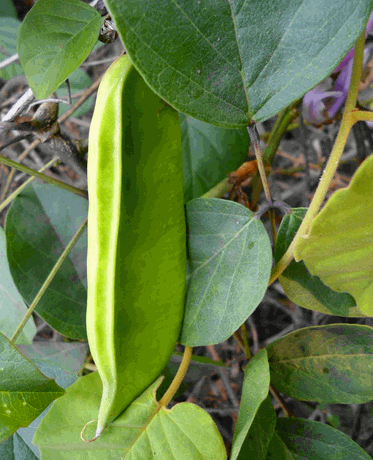 